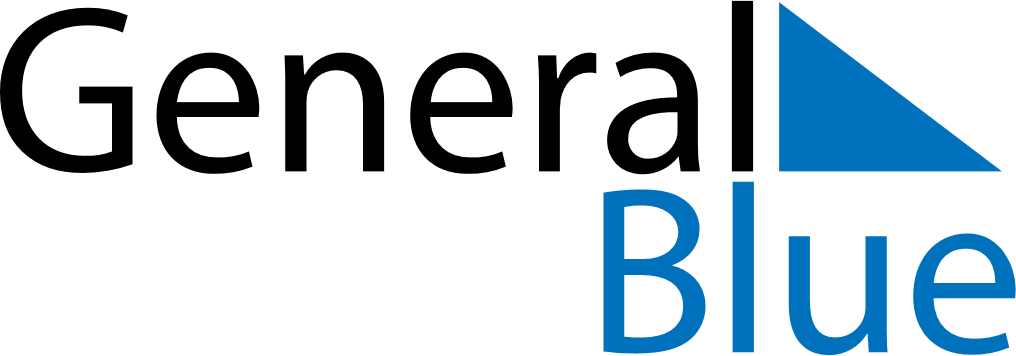 December 2023December 2023December 2023December 2023NetherlandsNetherlandsNetherlandsSundayMondayTuesdayWednesdayThursdayFridayFridaySaturday11234567889St Nicholas’ Eve1011121314151516Kingdom DayKingdom Day17181920212222232425262728292930Christmas DayBoxing Day31New Year’s Eve